Описание игрового дидактического пособия«Кто, где живет?»Структура содержания: 1.   Сборник методических рекомендаций к дидактической игре «Кто, где живет?»2.   Настольная игра «Кто, где живет?»(набор коробочек с изображением живых объектов и их жилища.)Программное содержание, цели и задачи игры.Данная игра направлена на ознакомление детей младшего, среднего и старшего возраста  с природой, развитие познавательного интереса. Уточнение, расширение и систематизация представлений о жилище разных животных. Выявление взаимосвязи между внешним видом, образом жизни животного и особенностями его «домика» (гнездо, нора, берлога, муравейник, улей и др.). Обогащение и активизация словаря.Организационные формы и методы педагогической работы с игрой.1.   Игровые ситуации2.   Наблюдение.  3.   Проектная   деятельность.             4.   Беседа 5.   Игровая деятельность.Варианты проведения игр по пособию:1. Игра «Чей домик?»В комплект входят 21 коробочка с изображение живого объекта и его жилища. С начала,  знакомим ребенка с   одним объектом. Затем пусть ребенок повторит за вами названия всех персонаже изображенных на картинках в коробочках. Беседа с ребенком, где могут жить животные, какое жилище для них характерно. Задание для ребенка: подбери из отсоединенных частей те, которые подходят к каждому из них; ребенок выбирает понравившиеся картинки и  подбирает к ним соответствующие части. Желательно чтобы ребенок комментировал свои действия, это будет способствовать развитию речи малыша. Количество коробочек надо увеличивать постепенно, воспитывая у ребенка усидчивость и внимательность. Играть можно как с одним ребенком, так и с группой детей. В данном случае игра превращается в соревнование – кто быстрее справится с заданием. 2. Игра «Человек и природа».На столе выкладываются все коробочки  с изображение жилища живых объектов.  Задача детей разложить на две стопки картинки по категориям «Домики, которые сделал человек» и «Природа». Во время выполнения задания ребенок рассказывает, как и для чего это сделал человек, а как это сделали животные. Обсудить с детьми какую помощь оказывает человек природе, а какой от людей бывает вред.3. «Отгадай по описанию».На столе раскладываются несколько коробочек с изображениями живых объектов (не менее 10 штук).В игре может участвовать, как несколько человек, так и группа детей. Выбирается ведущий, который описывает выбранное им изображение (не показывая его), придерживаясь примерного плана рассказа:-  место обитания-  внешний вид-  чем питается-  какой звук издает-  какие действия, движения ему свойственны. Игра может носит соревновательный характер – кто больше отгадает. Для описания мест обитания брать за основу тот же план.4. «Игр «Цепочка».Всем игрокам раздается равное количество коробочек. Считалкой выбирается тот, кто первый начнет игру. Ребенок выкладывает одну любую картинку. Следующий игрок кладет рядом свою картинку, объясняя, что общего между ними. Например, к курице можно положить ворону, потому, что они обе являются птицами и т.д.Упражняем детей в умении находить между любыми, даже совершенно неподходящими предметами общие признаки, которые могут их объединить.5. Игра «Прятки».Перед ребенком выкладываются любые картинки из набора, на одну больше, чем ему лет ребенку. Задача ребенка внимательно их рассмотреть и запомнить. Затем закрыть глаза. Ведущий убирает «прячет» одну картинку, а оставшиеся переставляет местами –«Запутывает» (на ознакомительном этапе игры карточки можно не запутывать). Задача игрока открыть глаза и отгадать, какая карточка спрятана. Когда ребенок освоится с правилами игры, предлагается ему побыть ведущим. Это поможет ребенку проявить самостоятельность, самоутвердиться, почувствовать уверенность в себе.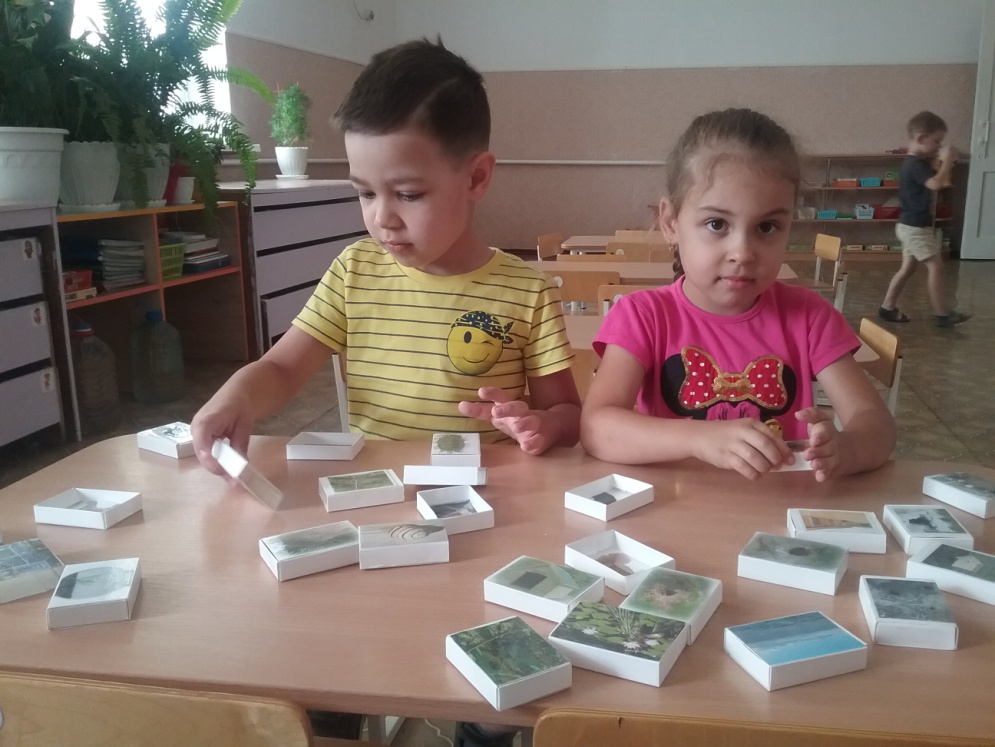 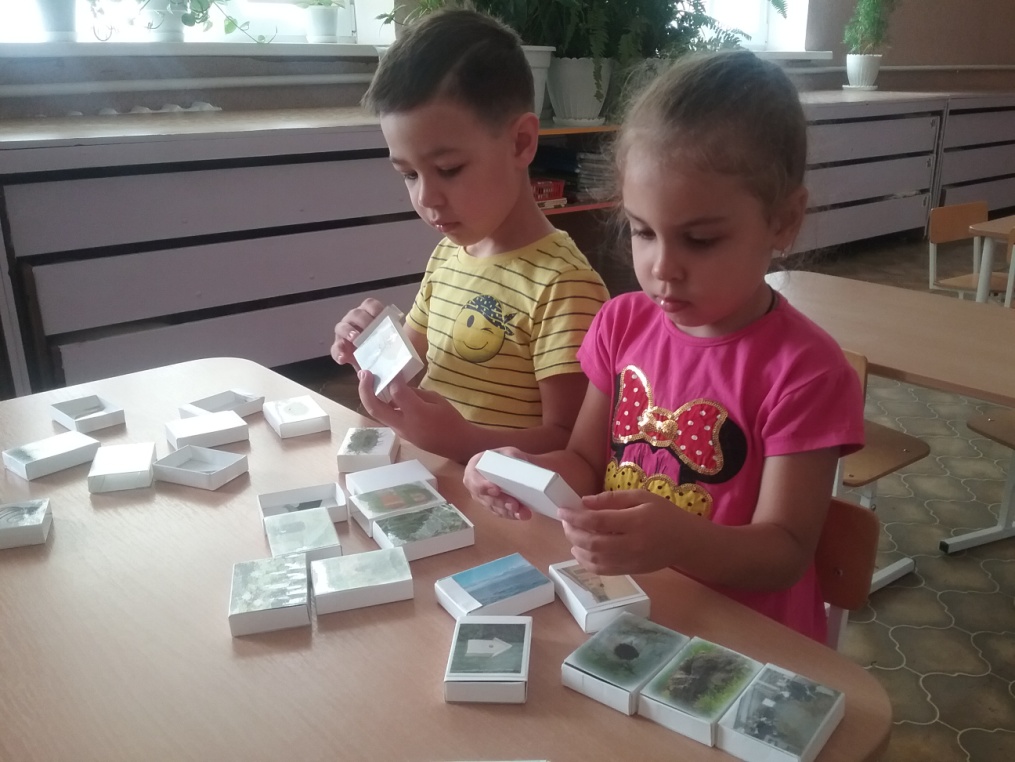 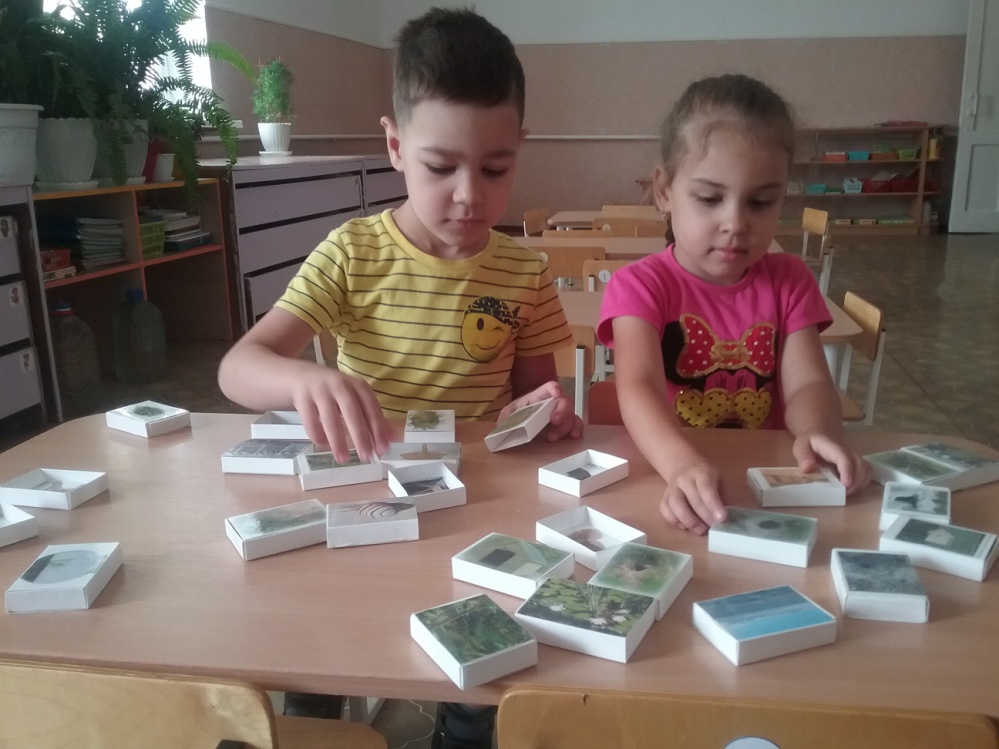 